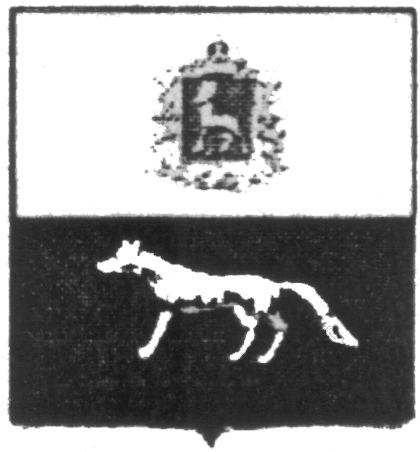 П О С Т А Н О В Л Е Н И Е       от 29.12.2018г. № 58О внесении изменений в Приложение к постановлению администрации сельского поселения Кутузовский муниципального района Сергиевский № 52 от 31.12.2015г. «Об утверждении муниципальной программы «Устойчивое развитие сельского поселения Кутузовский муниципального района Сергиевский» на 2016-2018гг.»В соответствии с постановлением Правительства Российской Федерации от 15 июля 2013 года № 598 «О федеральной целевой программе «Устойчивое развитие сельских территорий на 2014-2017 годы и на период до 2020 года», Федеральным законом от 06.10.2003 № 131-ФЗ «Об общих принципах организации местного самоуправления в Российской Федерации», Уставом сельского поселения Кутузовский, в целях уточнения объемов финансирования проводимых программных мероприятий, Администрация сельского поселения Кутузовский муниципального района Сергиевский  ПОСТАНОВЛЯЕТ:        1.Внести изменения в Приложение к постановлению Администрации сельского поселения Кутузовский муниципального района Сергиевский № 52 от 31.12.2015г. «Об утверждении муниципальной Программы «Устойчивое развитие сельского поселения Кутузовский муниципального района Сергиевский» на 2016-2018гг.» (далее - Программа) следующего содержания:          1.1.В Паспорте Программы позицию «Объем и источники финансирования муниципальной программы» изложить в следующей редакции:          Общий объем средств, направленных на реализацию муниципальной программы составляет -  72,89600 тыс. рублей,  в том числе за счет средств областного бюджета – 72,89600 тыс. рублей. По годам:2016 г. – 15,00800 тыс. руб.2017 г. – 27,87200,00000 тыс. руб. 2018 г. – 30,01600 тыс. руб.          1.2. Раздел Программы 4 «Перечень мероприятий муниципальной программы «Устойчивое развитие сельского поселения Кутузовский муниципального района Сергиевский» на 2016-2018 годы изложить в следующей редакции:        2.Опубликовать настоящее Постановление в газете «Сергиевский вестник».       3.Настоящее Постановление вступает в силу со дня его официального опубликования.Глава сельского поселения Кутузовский муниципального района Сергиевский                                 Сабельникова А.В.№ № п/пНаименование мероприятияСрок исполне-ния, годыОбъем финансирования по годам, тыс. рублейОбъем финансирования по годам, тыс. рублейОбъем финансирования по годам, тыс. рублейОбъем финансирования по годам, тыс. рублейИсточники финанси-рования№ № п/пНаименование мероприятияСрок исполне-ния, годы201620172018ВсегоИсточники финанси-рования11.Предоставление субсидии за счет средств областного бюджета сельскохозяйственным товаропроизводителям, осуществляющим свою деятельность на территории сельского поселения Кутузовский Самарской области, в целях возмещения части затрат в связи с производством сельскохозяйственной продукции в части расходов на производство продукции животноводства2016 - 201815,0080027,8720030,0160072,89600Бюджет поселенияИТОГО:15,0080027,8720030,0160072,89600